       CLE membership form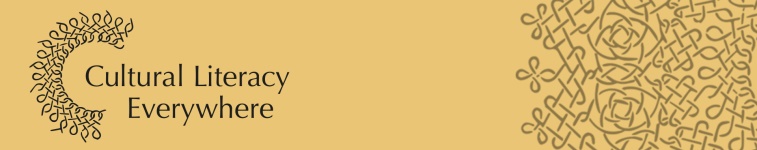 * Name (surname in capitals)First name	……………………………………………………………………………SURNAME	……………………………………………………………………………* Email address	……………………………………………………………………………* Country of residence	……………………………………………………………………………Country of origin (if different) 	……………………………………………………………………………* Research interests (up to 150 words)………………………………………………………………………………………………………………………………………………………………………………………………………………………………………………………………………………………………………………………………………………………………………………………………………………………………………………………………………………………………………………………………………………………………………………………………..………Webpage (if applicable) 	……………………………………………………………………………* Membership category (please tick your chosen one):Standard one-year	£35			…Sponsor one-year	£45			… Student/Unwaged one-year	£15			…* Date	……………………………………………………………………………* I want my name, my research interests and a link to my website to be published on the CLE website under Members’ Research Interests.			Yes			No* I confirm that this information is correct ……………………………………………………………….…………			(Signature) 	IF PAYING BY BANK TRANSFER, PLEASE PROVIDE YOUR NAME IN THE REFERENCE SECTION.Bank details	Barclays bankAccount name	Cultural Literacy in Europe (CLE) NOTE the name is not yet ‘Everywhere’Account number	00150614Sort code	20-46-60IBAN 	GB02 BUKB 20466000150614WeTransfer: 	Use IBAN above with the email cleurope.acc@yahoo.com The address of the CLE account is 20 Nelson Rd., Whitstable CT5 1DR, UKPlease complete this form & send it with proof of payment to the CLE Membership Secretary, Ahalya Gandikota, at ahalya.gandikota@gmail.com 